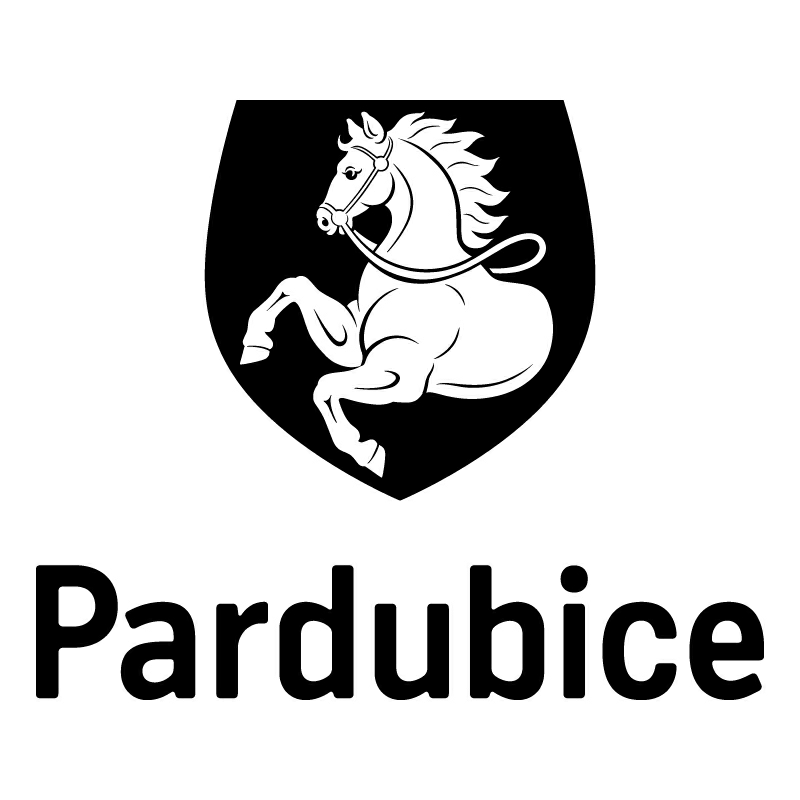 Statutární město PardubiceStatutární město PardubiceStatutární město PardubiceStatutární město PardubiceMagistrát města PardubicMagistrát města PardubicMagistrát města PardubicMagistrát města PardubicObjednatel:Objednatel:Objednatel:Objednatel:Objednatel:Objednatel:Dodavatel:Dodavatel:Statutární město PardubiceStatutární město PardubiceStatutární město PardubiceStatutární město PardubiceStatutární město PardubiceStatutární město PardubiceMAFRA, a.s.MAFRA, a.s.Magistrát města PardubicMagistrát města PardubicMagistrát města PardubicMagistrát města PardubicMagistrát města PardubicMagistrát města PardubicKarla Engliše 519/11Karla Engliše 519/11Pernštýnské náměstí 1Pernštýnské náměstí 1Pernštýnské náměstí 1Pernštýnské náměstí 1Pernštýnské náměstí 1Pernštýnské náměstí 115000 Praha15000 Praha53021 Pardubice I53021 Pardubice I53021 Pardubice I53021 Pardubice I53021 Pardubice I53021 Pardubice IIČO: 45313351IČO: 45313351IČO: 00274046IČO: 00274046IČO: 00274046IČO: 00274046IČO: 00274046IČO: 00274046DIČ: CZ45313351DIČ: CZ45313351DIČ: CZ00274046DIČ: CZ00274046DIČ: CZ00274046DIČ: CZ00274046DIČ: CZ00274046DIČ: CZ00274046Číslo účtu: 326 561/0100Číslo účtu: 326 561/0100Číslo účtu: 326 561/0100Číslo účtu: 326 561/0100Číslo účtu: 326 561/0100Číslo účtu: 326 561/0100OBJEDNÁVKA č: OBJ414/00197/18OBJEDNÁVKA č: OBJ414/00197/18OBJEDNÁVKA č: OBJ414/00197/18OBJEDNÁVKA č: OBJ414/00197/18OBJEDNÁVKA č: OBJ414/00197/18OBJEDNÁVKA č: OBJ414/00197/18OBJEDNÁVKA č: OBJ414/00197/18OBJEDNÁVKA č: OBJ414/00197/18Objednáváme u vás:Objednáváme u vás:Objednáváme u vás:Objednáváme u vás:Objednáváme u vás:Objednáváme u vás:Objednáváme u vás:Objednáváme u vás:celoroční objednávka na uveřejnění inzerce v tištěných i elektronických (internetových) médiích vydavatelského domu skupiny MAFRA, a.s. ve  výši maximálně do 150.000,- Kč bez DPH v obdobíod 10./2018  do 12./2018. Prosíme o úhrady na fakturu. Děkujeme
Tato objednávka nahrazuje objednávku č. OBJ414/00038/18 ze dne 31.1.2018.celoroční objednávka na uveřejnění inzerce v tištěných i elektronických (internetových) médiích vydavatelského domu skupiny MAFRA, a.s. ve  výši maximálně do 150.000,- Kč bez DPH v obdobíod 10./2018  do 12./2018. Prosíme o úhrady na fakturu. Děkujeme
Tato objednávka nahrazuje objednávku č. OBJ414/00038/18 ze dne 31.1.2018.celoroční objednávka na uveřejnění inzerce v tištěných i elektronických (internetových) médiích vydavatelského domu skupiny MAFRA, a.s. ve  výši maximálně do 150.000,- Kč bez DPH v obdobíod 10./2018  do 12./2018. Prosíme o úhrady na fakturu. Děkujeme
Tato objednávka nahrazuje objednávku č. OBJ414/00038/18 ze dne 31.1.2018.celoroční objednávka na uveřejnění inzerce v tištěných i elektronických (internetových) médiích vydavatelského domu skupiny MAFRA, a.s. ve  výši maximálně do 150.000,- Kč bez DPH v obdobíod 10./2018  do 12./2018. Prosíme o úhrady na fakturu. Děkujeme
Tato objednávka nahrazuje objednávku č. OBJ414/00038/18 ze dne 31.1.2018.celoroční objednávka na uveřejnění inzerce v tištěných i elektronických (internetových) médiích vydavatelského domu skupiny MAFRA, a.s. ve  výši maximálně do 150.000,- Kč bez DPH v obdobíod 10./2018  do 12./2018. Prosíme o úhrady na fakturu. Děkujeme
Tato objednávka nahrazuje objednávku č. OBJ414/00038/18 ze dne 31.1.2018.celoroční objednávka na uveřejnění inzerce v tištěných i elektronických (internetových) médiích vydavatelského domu skupiny MAFRA, a.s. ve  výši maximálně do 150.000,- Kč bez DPH v obdobíod 10./2018  do 12./2018. Prosíme o úhrady na fakturu. Děkujeme
Tato objednávka nahrazuje objednávku č. OBJ414/00038/18 ze dne 31.1.2018.celoroční objednávka na uveřejnění inzerce v tištěných i elektronických (internetových) médiích vydavatelského domu skupiny MAFRA, a.s. ve  výši maximálně do 150.000,- Kč bez DPH v obdobíod 10./2018  do 12./2018. Prosíme o úhrady na fakturu. Děkujeme
Tato objednávka nahrazuje objednávku č. OBJ414/00038/18 ze dne 31.1.2018.celoroční objednávka na uveřejnění inzerce v tištěných i elektronických (internetových) médiích vydavatelského domu skupiny MAFRA, a.s. ve  výši maximálně do 150.000,- Kč bez DPH v obdobíod 10./2018  do 12./2018. Prosíme o úhrady na fakturu. Děkujeme
Tato objednávka nahrazuje objednávku č. OBJ414/00038/18 ze dne 31.1.2018.Dodání:Dodání:10.-12./201810.-12./201810.-12./201810.-12./201810.-12./201810.-12./2018Poznámka:Poznámka:Na faktuře uvádějte vždy číslo objednávky.Faktury je možné zasílat i na email faktury@mmp.cz.Odběratel provede úhradu ve splatnosti na bankovní účet dodavatele uvedený na faktuře za předpokladu, že dodavatel nebude ke dni uskutečnění zdanitelného plnění zveřejněný správcem daně jako nespolehlivý plátce. Pokud dodavatel bude zveřejněný správcem daně jako nespolehlivý plátce, odběratel uhradí dodavateli pouze částku bez DPH, a DPH bude uhrazeno místně příslušnému správci daně dodavatele.
Tato objednávka, písemně akceptovaná dodavatelem, je smlouvou.
Smluvní strany se dohodly, že město bezodkladně po uzavření této smlouvy odešle smlouvu k řádnému uveřejnění do registru smluv vedeného Ministerstvem vnitra ČR.
Pro případ, kdy je v uzavřené smlouvě uvedeno rodné číslo, e-mailová adresa, telefonní číslo, číslo účtu fyzické osoby, bydliště/sídlo fyzické osoby, se smluvní strany se dohodly, že smlouva bude uveřejněna bez těchto údajů. Dále se smluvní strany dohodly, že smlouva bude uveřejněna bez podpisů.
Smluvní strany prohlašují, že žádná část smlouvy nenaplňuje znaky obchodního tajemství.
Schváleno Radou města Pardubic dne 1.10.2018, č.usn. R/8992/2018.Na faktuře uvádějte vždy číslo objednávky.Faktury je možné zasílat i na email faktury@mmp.cz.Odběratel provede úhradu ve splatnosti na bankovní účet dodavatele uvedený na faktuře za předpokladu, že dodavatel nebude ke dni uskutečnění zdanitelného plnění zveřejněný správcem daně jako nespolehlivý plátce. Pokud dodavatel bude zveřejněný správcem daně jako nespolehlivý plátce, odběratel uhradí dodavateli pouze částku bez DPH, a DPH bude uhrazeno místně příslušnému správci daně dodavatele.
Tato objednávka, písemně akceptovaná dodavatelem, je smlouvou.
Smluvní strany se dohodly, že město bezodkladně po uzavření této smlouvy odešle smlouvu k řádnému uveřejnění do registru smluv vedeného Ministerstvem vnitra ČR.
Pro případ, kdy je v uzavřené smlouvě uvedeno rodné číslo, e-mailová adresa, telefonní číslo, číslo účtu fyzické osoby, bydliště/sídlo fyzické osoby, se smluvní strany se dohodly, že smlouva bude uveřejněna bez těchto údajů. Dále se smluvní strany dohodly, že smlouva bude uveřejněna bez podpisů.
Smluvní strany prohlašují, že žádná část smlouvy nenaplňuje znaky obchodního tajemství.
Schváleno Radou města Pardubic dne 1.10.2018, č.usn. R/8992/2018.Na faktuře uvádějte vždy číslo objednávky.Faktury je možné zasílat i na email faktury@mmp.cz.Odběratel provede úhradu ve splatnosti na bankovní účet dodavatele uvedený na faktuře za předpokladu, že dodavatel nebude ke dni uskutečnění zdanitelného plnění zveřejněný správcem daně jako nespolehlivý plátce. Pokud dodavatel bude zveřejněný správcem daně jako nespolehlivý plátce, odběratel uhradí dodavateli pouze částku bez DPH, a DPH bude uhrazeno místně příslušnému správci daně dodavatele.
Tato objednávka, písemně akceptovaná dodavatelem, je smlouvou.
Smluvní strany se dohodly, že město bezodkladně po uzavření této smlouvy odešle smlouvu k řádnému uveřejnění do registru smluv vedeného Ministerstvem vnitra ČR.
Pro případ, kdy je v uzavřené smlouvě uvedeno rodné číslo, e-mailová adresa, telefonní číslo, číslo účtu fyzické osoby, bydliště/sídlo fyzické osoby, se smluvní strany se dohodly, že smlouva bude uveřejněna bez těchto údajů. Dále se smluvní strany dohodly, že smlouva bude uveřejněna bez podpisů.
Smluvní strany prohlašují, že žádná část smlouvy nenaplňuje znaky obchodního tajemství.
Schváleno Radou města Pardubic dne 1.10.2018, č.usn. R/8992/2018.Na faktuře uvádějte vždy číslo objednávky.Faktury je možné zasílat i na email faktury@mmp.cz.Odběratel provede úhradu ve splatnosti na bankovní účet dodavatele uvedený na faktuře za předpokladu, že dodavatel nebude ke dni uskutečnění zdanitelného plnění zveřejněný správcem daně jako nespolehlivý plátce. Pokud dodavatel bude zveřejněný správcem daně jako nespolehlivý plátce, odběratel uhradí dodavateli pouze částku bez DPH, a DPH bude uhrazeno místně příslušnému správci daně dodavatele.
Tato objednávka, písemně akceptovaná dodavatelem, je smlouvou.
Smluvní strany se dohodly, že město bezodkladně po uzavření této smlouvy odešle smlouvu k řádnému uveřejnění do registru smluv vedeného Ministerstvem vnitra ČR.
Pro případ, kdy je v uzavřené smlouvě uvedeno rodné číslo, e-mailová adresa, telefonní číslo, číslo účtu fyzické osoby, bydliště/sídlo fyzické osoby, se smluvní strany se dohodly, že smlouva bude uveřejněna bez těchto údajů. Dále se smluvní strany dohodly, že smlouva bude uveřejněna bez podpisů.
Smluvní strany prohlašují, že žádná část smlouvy nenaplňuje znaky obchodního tajemství.
Schváleno Radou města Pardubic dne 1.10.2018, č.usn. R/8992/2018.Na faktuře uvádějte vždy číslo objednávky.Faktury je možné zasílat i na email faktury@mmp.cz.Odběratel provede úhradu ve splatnosti na bankovní účet dodavatele uvedený na faktuře za předpokladu, že dodavatel nebude ke dni uskutečnění zdanitelného plnění zveřejněný správcem daně jako nespolehlivý plátce. Pokud dodavatel bude zveřejněný správcem daně jako nespolehlivý plátce, odběratel uhradí dodavateli pouze částku bez DPH, a DPH bude uhrazeno místně příslušnému správci daně dodavatele.
Tato objednávka, písemně akceptovaná dodavatelem, je smlouvou.
Smluvní strany se dohodly, že město bezodkladně po uzavření této smlouvy odešle smlouvu k řádnému uveřejnění do registru smluv vedeného Ministerstvem vnitra ČR.
Pro případ, kdy je v uzavřené smlouvě uvedeno rodné číslo, e-mailová adresa, telefonní číslo, číslo účtu fyzické osoby, bydliště/sídlo fyzické osoby, se smluvní strany se dohodly, že smlouva bude uveřejněna bez těchto údajů. Dále se smluvní strany dohodly, že smlouva bude uveřejněna bez podpisů.
Smluvní strany prohlašují, že žádná část smlouvy nenaplňuje znaky obchodního tajemství.
Schváleno Radou města Pardubic dne 1.10.2018, č.usn. R/8992/2018.Na faktuře uvádějte vždy číslo objednávky.Faktury je možné zasílat i na email faktury@mmp.cz.Odběratel provede úhradu ve splatnosti na bankovní účet dodavatele uvedený na faktuře za předpokladu, že dodavatel nebude ke dni uskutečnění zdanitelného plnění zveřejněný správcem daně jako nespolehlivý plátce. Pokud dodavatel bude zveřejněný správcem daně jako nespolehlivý plátce, odběratel uhradí dodavateli pouze částku bez DPH, a DPH bude uhrazeno místně příslušnému správci daně dodavatele.
Tato objednávka, písemně akceptovaná dodavatelem, je smlouvou.
Smluvní strany se dohodly, že město bezodkladně po uzavření této smlouvy odešle smlouvu k řádnému uveřejnění do registru smluv vedeného Ministerstvem vnitra ČR.
Pro případ, kdy je v uzavřené smlouvě uvedeno rodné číslo, e-mailová adresa, telefonní číslo, číslo účtu fyzické osoby, bydliště/sídlo fyzické osoby, se smluvní strany se dohodly, že smlouva bude uveřejněna bez těchto údajů. Dále se smluvní strany dohodly, že smlouva bude uveřejněna bez podpisů.
Smluvní strany prohlašují, že žádná část smlouvy nenaplňuje znaky obchodního tajemství.
Schváleno Radou města Pardubic dne 1.10.2018, č.usn. R/8992/2018.V Pardubicích dne:V Pardubicích dne:V Pardubicích dne:01.10.201801.10.201801.10.201801.10.201801.10.2018Správce rozpočtuSprávce rozpočtuSprávce rozpočtuSprávce rozpočtuSprávce rozpočtuPříkazce operacePříkazce operacePříkazce operaceVyřizuje:Vyřizuje:Vyřizuje:Vyřizuje:Vyřizuje:Vyřizuje:Vyřizuje:Vyřizuje:Jelínek Radim Ing. Mgr Ph.DJelínek Radim Ing. Mgr Ph.DJelínek Radim Ing. Mgr Ph.DJelínek Radim Ing. Mgr Ph.DJelínek Radim Ing. Mgr Ph.DJelínek Radim Ing. Mgr Ph.DJelínek Radim Ing. Mgr Ph.DJelínek Radim Ing. Mgr Ph.DTelefon: 466 859 440 | Email: radim.jelinek@mmp.czTelefon: 466 859 440 | Email: radim.jelinek@mmp.czTelefon: 466 859 440 | Email: radim.jelinek@mmp.czTelefon: 466 859 440 | Email: radim.jelinek@mmp.czTelefon: 466 859 440 | Email: radim.jelinek@mmp.czTelefon: 466 859 440 | Email: radim.jelinek@mmp.czTelefon: 466 859 440 | Email: radim.jelinek@mmp.czTelefon: 466 859 440 | Email: radim.jelinek@mmp.czDodavatel svým podpisem stvrzuje akceptaci objednávky, včetně výše uvedených podmínek.Dodavatel svým podpisem stvrzuje akceptaci objednávky, včetně výše uvedených podmínek.Dodavatel svým podpisem stvrzuje akceptaci objednávky, včetně výše uvedených podmínek.Dodavatel svým podpisem stvrzuje akceptaci objednávky, včetně výše uvedených podmínek.Dodavatel svým podpisem stvrzuje akceptaci objednávky, včetně výše uvedených podmínek.Dodavatel svým podpisem stvrzuje akceptaci objednávky, včetně výše uvedených podmínek.Dodavatel svým podpisem stvrzuje akceptaci objednávky, včetně výše uvedených podmínek.Dodavatel svým podpisem stvrzuje akceptaci objednávky, včetně výše uvedených podmínek.